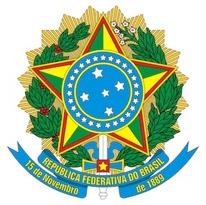 MINISTÉRIO DA EDUCAÇÃO UNIVERSIDADE FEDERAL FLUMINENSEPró-Reitoria de Gestão de PessoasREQUERIMENTO PARA CADASTRO DE AUXÍLIO TRANSPORTESenhor(a) Pró-Reitor(a),Eu, 							, matriculado(a) sob o número SIAPE 		, cargo 						, Unidade de Lotação 			, subunidade de exercício 					 telefone (        ) 				, e-mail 							, residente a 						, número 		, complemento________, Bairro 	,     Cidade 			/		, CEP_____________ venho requerer a V.S.ª cadastro de auxílio transporte.TRANSPORTES UTILIZADOS PELO SERVIDOR(A)Orientações: Todas as informações são obrigatórias e devem ser preenchidas corretamente a fim de evitar a devolução do processo;O retroativo será pago a partir da data em que todos os documentos exigidos estiverem anexados ao processo.Nestes termos, peço deferimento. 	, 	de 	de 	.Assinatura do(a) servidor(a)Residência x TrabalhoResidência x TrabalhoResidência x TrabalhoResidência x TrabalhoUso do SetorUso do SetorEmpresaLinhaTrajetoValorXXXXTrabalho x ResidênciaTrabalho x ResidênciaTrabalho x ResidênciaTrabalho x ResidênciaUso do SetorUso do SetorEmpresaLinhaTrajetoValorXXXX